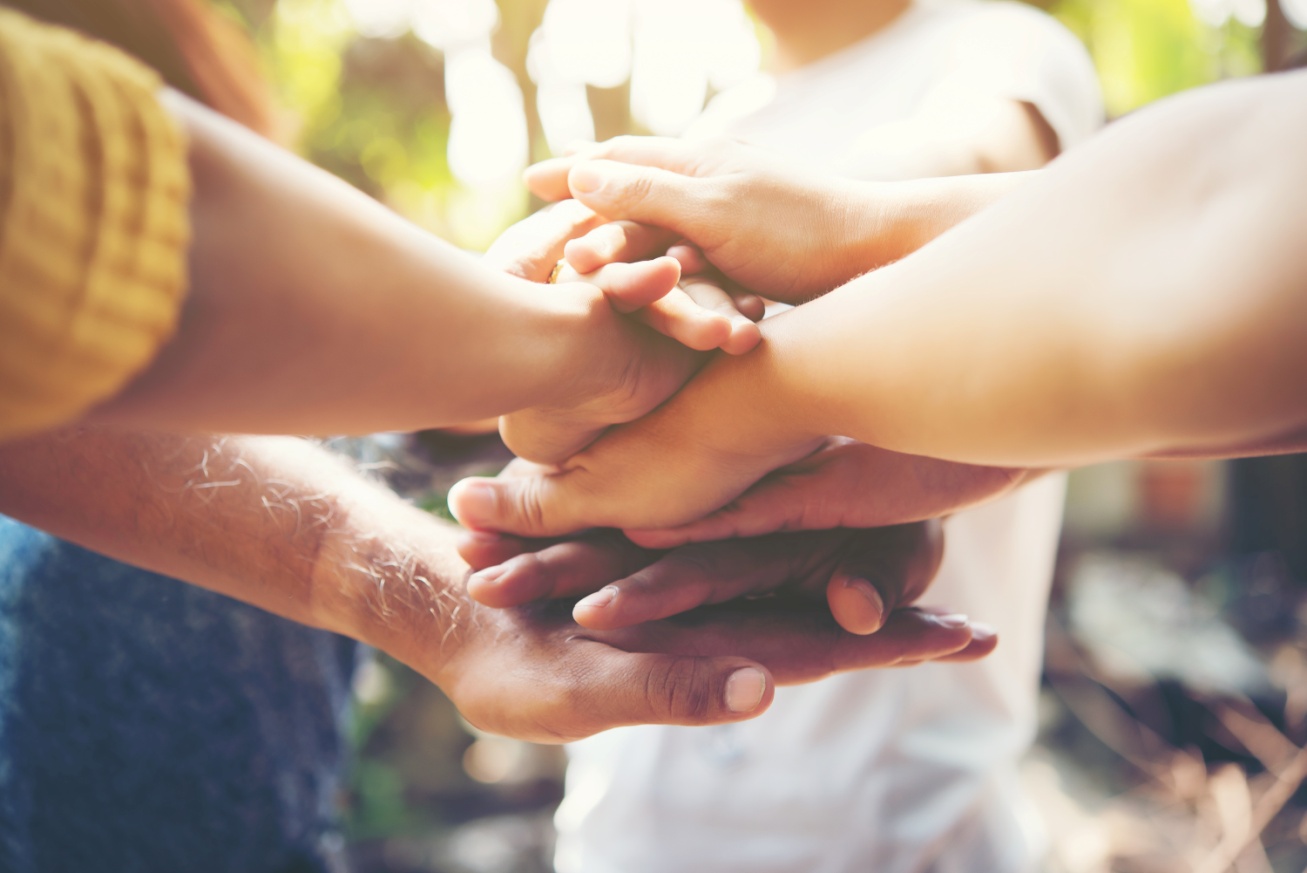      designed by Jcomp - Freepik.comCos’è Fianco “Affianco”?Il progetto Fianco “Affianco” è un’iniziativa di volontariato creata per far incontrare le persone desiderose di offrire aiuto con famiglie che desiderano riceverlo. Nel momento in cui le difficoltà della quotidianità diventano molto pesanti a causa dell’assenza di supporti esterni alla famiglia è importante poter contare sulla nostra comunità.Cosa puoi fare per dare una mano ad una famiglia in difficoltà?Se vuoi offrire il tuo aiuto, con il sostegno dei servizi dell’Unione del Sorbara, rendendoti disponibile in attività che rientrano nella normale routine (accompagnare un bimbo a scuola, condurlo al parco, ecc.), puoi contattare il Centro per le Famiglie.Contatti e sedi:Centro per le Famiglie dell'Unione del Sorbara: Sede di Nonantola: Piazza Liberazione 22 - 41015 - c/o la Ludoteca Tel. 059 896539. Sede di Sorbara di Bomporto:  Piazza dei Tigli 9 - 41030 - Tel. 348 52 94 578  www.centrofamiglieunionedelsorbara.it